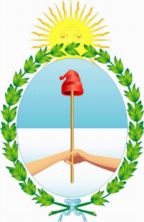 EXAMEN PERIÓDICO UNIVERSAL DE LA REPUBLICA DE BURUNDI29° SESIÓNINTERVENCIÓN DE LA REPUBLICA ARGENTINALa República Argentina da la bienvenida a la Delegación de la República de Burundi y le agradece la presentación de su informe nacional. La Argentina hace suya la preocupación con relación a las violaciones a los derechos humanos ocurridas en Burundi. Por ello, la delegación argentina recomienda a las autoridades que garanticen el respeto de los derechos y las libertades fundamentales de toda la población. En tal sentido, nos permitimos recomendar que tomen las medidas necesarias para la investigación de los actos de violencia y de todas las violaciones de los derechos humanos así como la sanción de sus autores.Finalmente, la Argentina recomienda a Burundi que tome las medidas necesarias a fin de eliminar las disposiciones normativas que criminalizan y discriminan a las personas LGBTI.Muchas gracias. 